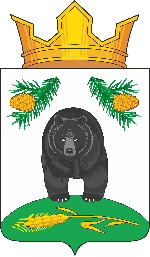 АДМИНИСТРАЦИЯ НОВОКРИВОШЕИНСКОГО СЕЛЬСКОГО ПОСЕЛЕНИЯ               ПОСТАНОВЛЕНИЕс. НовокривошеиноКривошеинского районаТомской области06.11.2020                                                                                                                                №  80В соответствии с Федеральным законом от 19 июля 2018 года  № 204-ФЗ «О внесении изменений в Федеральный закон «Об организации предоставления государственных и муниципальных услуг»,ПОСТАНОВЛЯЮ:1. Внести изменения в постановление Администрации Новокривошеинского сельского поселения от 09.01.2018 № 6 «Об утверждении Административного регламента по предоставлению муниципальной услуги «Прием заявлений, документов, а также постановка граждан на учет в качестве нуждающихся в жилых помещениях»: Документы, необходимые для предоставления муниципальной услуги, которые находятся в распоряжении иных органов, участвующих в предоставлении муниципальной услуги: Пункт 32 административного регламента исключить подпункт 6 следующего содержания:«6) справка о составе семьи (с указанием фамилии, имени, отчества (последнее – при наличии), степени родства, возраста) (справка о составе семьи может быть получена заявителем в паспортном столе организации, осуществляющей обслуживание многоквартирного дома); Пункт 32 административного регламента дополнить подпунктом 8 следующего содержания:«8) копия паспорта гражданина Российской Федерации или иного документа, удостоверяющего личность, каждого совместно проживающего с гражданином члена семьи;Пункт 32 административного регламента дополнить подпунктом 9 следующего содержания:«9) договор найма жилого помещения жилищного фонда социального использования, в случае если гражданин является нанимателем жилого помещения по договору найма жилого помещения жилищного фонда социального использования или членом семьи нанимателя жилого помещения по договору найма жилого помещения жилищного фонда социального использования; Пункт 32 административного регламента дополнить подпунктом 10 следующего содержания;«10) согласие заявителя и членов его семьи (при наличии) на обработку персональных данных. Пункт 32 административного регламента дополнить подпунктом 11 следующего содержания;«11) копия справки ВТЭК об инвалидности заменена справкой, подтверждающей факт установления инвалидности.2. Опубликовать настоящее постановление в информационном бюллетене муниципального образования Новокривошеинского сельского поселения и разместить на официальном сайте муниципального образования в  информационно-телекоммуникационной сети «Интернет». 3. Настоящее постановление вступает в силу  со дня его официального опубликования. 4. Контроль за исполнением настоящего постановления оставляю за собой.Глава Кривошеинского сельского поселения                                                             А.О. Саяпин(Глава Администрации)							Говязова Ю.В.4 74 33В дело 02-05ПрокуратураО внесении изменений в постановление Администрации Новокривошеинского сельского поселения от 09.01.2018 № 6 «Об утверждении Административного регламента по предоставлению муниципальной услуги «Прием заявлений, документов, а также постановка граждан на учет в качестве нуждающихся в жилых помещениях»»